Penponds School Parent Action Group minutes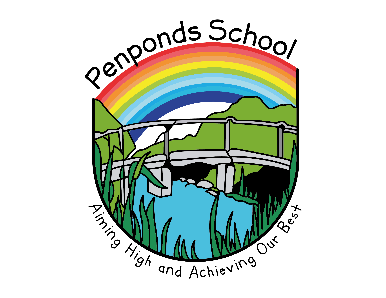 26/1/17  6.30pm to 8pmAttendeesAdam Richards – HTClaire Jones – Tregonning Charlotte Roskrow Evans – TrencomDonna Partridge - GodolphinKayley Toy – Carn BreaApologiesSarah DavisAgendaFeedback on Christmas eventsHomework policyLearning Reviews – did they work?Plan for future events – Summer FeteAnnual parent report formatSpelling provisionAOBChristmas events:PAG discussed the Christmas events listed as Carol Concert, KS1 play, choir singing at Barripper chapel and Treganna nursing home, Lantern Parade, Tree decorating service and the Christmas lunch. Feedback was overwhelming positive with following action points for next year:Raise the level of the tree in the hall so parents can see it at the back.Do we need speeches at the end of the Carol Concert?What about a Christmas Fayre after school one evening?Homework PolicyAll agreed the homework policy was a big improvement and the top tips for parents useful. AR discussed a class booklet at the beginning of each term to agree expectations, homework timetable and a general overview of how things are taught. Discussion moved to maths homework and the increased expectation with regards to the new curriculum. PAG discussed maths homework online, paper work sheets and in books. AR suggested a parental maths meeting where children would lead groups of parents in the hall in sessions on how different maths calculation strategies were taught. To focus on 4 areas: models and images, number facts, doubling and halving and place value.Action: AR to organise maths parent evening and introduce termly class booklet. AR to investigate costings of maths homework books with pre-printed ideas/quizzes.Learning Review afternoon/evening AR asked for feedback on the learning review evening carried out last term. PAG agreed that is was great to listen to the children go through their work and show their parents what they have been learning. Some children were very excited about their parents coming into school and generally the parents thought it was a great success.Some points to consider:Teachers were unable to give individual feedback to parents concerning where the children were regarding their actual academic ability. PAG wanted to know what their children need help with at home; what to concentrate on. Is it possible to provide a brief overview of levels at the end of every term?Parent booklets and an explanation of what ARE looks like for each year group.Annual parent report formatAR gave out examples of reports from Troon and Penponds last year for the parents to compare and discuss. The PAG felt that the format and layout of the Penponds reports was too long winded whilst the Troon reports were much more personal. AR to action revised report format in the summer term with the staff.Summer FeteDiscussion then moved onto the possibility of holding a summer fete at school in June/July. Everyone agreed that it could be a brilliant event with invited bands, stalls, BBQ’s etc. The idea would be that the fete carried on from after school on a Friday afternoon, with classes able to produce craft and run stalls building up to the event, possibility using the TASC wheel. Donna has previously organised an event at Highway farm and could possibly lead the organisation whilst other parents could lead the raffle, BBQ, etc and help with the organisation. AR agreed to start the ball rolling in the newsletter this week and arrange meeting dates with Donna for planning and organisation purposes. A provisional name was agreed: The Penponds Family Fest.Spelling provision – to be discussed next half term as the meeting closed at 8pm.